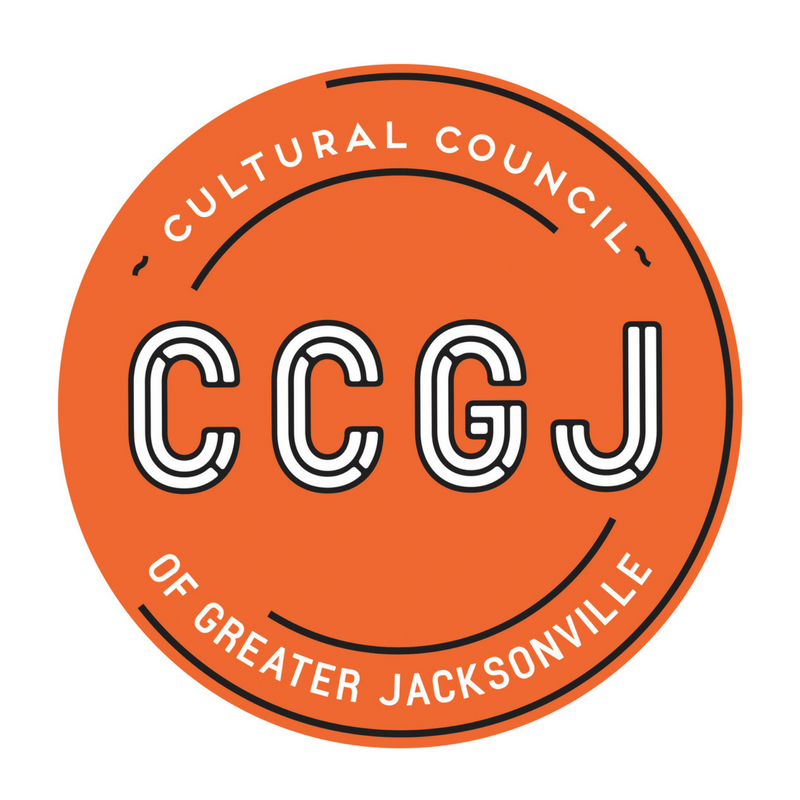 Cultural Council of Greater JacksonvilleTransition Team MinutesJuly 30, 2018, 3:00pmTimes Union Center for the Performing Arts300 Water St., Suite 201, Jacksonville FL 32202PresentBoard Members - Ann Carey, Bill Ferry, Claudia Baker, Dave EngdahlStaff – Tony AllegrettiDiscussionMs. Ann Carey, Transition Team Lead, called the meeting to order at 3;05 p.m.Work continued on the Succession Planning Decision Template.Actions:The next meeting will be scheduled and noticed for Thursday, August 16, 2018 after the Board Meeting from 2-3 pm.Public CommentNo public comments were made.AdjournmentThe meeting was adjourned at 4:30pm.